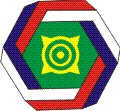 АССОЦИАЦИЯ«СОВЕТ МУНИЦИПАЛЬНЫХ ОБРАЗОВАНИЙ РЕСПУБЛИКИ ХАКАСИЯ»ПРОТОКОЛзаседания Правления СоветаСогласно п.7.2. Устава  Ассоциации «Совет МО РХ» в редакции от 30.11.2017г. «В состав Правления Совета входят: - восемь представителей от муниципальных районов и пять представителей от городских округов (по выборным должностям главы или председателя Совета депутатов муниципального образования), двенадцать представителей  от городских и сельских поселений, в том числе Председатель Совета и два его заместителя, Исполнительный директор Совета (по должности). Всего 26 человек».На заседании Правления  Совета присутствовали:Члены Правления:1. Челтыгмашев Абрек Васильевич, глава Аскизского района (по должности) -  и.о. Председателя Совета;2. Тупикин Альберт Юрьевич, председатель Совета депутатов г. Абакан (по должности);3.  Раменская Татьяна Николаевна, глава Алтайского района (по должности); 4.  Дьяченко Алексей Александрович, глава Таштыпского района ;5. Богданов Сергей Николаевич, глава Новомарьясовского сельсовета Орджоникидзевского района;6. Анжиганова Марина Алексеевна, глава Аскизского сельсовета Аскизского района;7. Петроченко Сергей Владимирович, глава Троицкого сельсовета Боградского района;8. Сажин Иван Александрович, глава Калиниского сельсовета Усть-Абаканского района;9. Мин Те Хо Александр Владимирович, глава Белоярского сельсовета Алтайского района;10. Валов Михаил Анатольевич, глава г. Саяногорск;11. Абаринова Ольга Викторовна, глава Новороссийского сельсовета Алтайского района;12. Найдёнов Владимир Фёдорович, глава г. Сорск;13. Соколик Наталья Михайловна (по должности), исполнительный директор Ассоциации «Совет МОРХ».Кворум имеется: из 23 действующих на дату проведения заседания членов Правления Совета присутствуют - 13.Приглашенные:  - Челтыгмашев Роман Абрекович, председатель комитета по местному самоуправлению, общественным объединениям и межнациональным отношениям Верховного Совета Республики Хакасия; – Кыров Владимир Васильевич, директор регионального филиала ООО "Аэросити 2000";- Салата Наталья Николаевна, заместитель министра национальной и территориальной политики Республики Хакасия;-   Юдина Елена Валерьевна, начальник отдела разрешительной деятельности, 
экологической экспертизы и обращения с отходами министерства природных ресурсов и экологии Республики Хакасия; -  Аршанова Ирина Валериевна, заместитель главы Бейского района по правовым вопросам; -  Чаптыков  Антон Владимирович, первый заместитель главы г. Абазы;- Соколов Вячеслав Юрьевич, первый заместитель главы города Сорска – начальник Управления ЖКХ; -  Петров Геннадий Алексеевич, первый  заместитель  главы администрации Усть-Абаканского района; - Макарова Ирина Павловна, заместитель руководителя Комитета по управлению имуществом г.Черногорска; -  Цико Евгений Владимирович  – исполняющего обязанности   руководителя управления ПЭССТ администрации муниципального образования Ширинский район.Председатель заседания:  Челтыгмашев А.В. - и.о. Председателя Совета.Секретарь заседания: Соколик Н. М. – исполнительный директор Совета.ПОВЕСТКА ЗАСЕДАНИЯ:СЛУШАЛИ: Челтыгмашева А.В., и.о. председателя Совета, главу  Аскизского района об итогах выборов Главы Республики Хакасия - Председателя Правительства Республики Хакасия  в муниципальных образованиях Республики Хакасия 11 ноября 2018г.  В соответствии с решением ЦИК Республики Хакасия на выборах Главы Республики Хакасия - Председателя Правительства Республики Хакасия единственный кандидат  Коновалов В.О. набрал 57,57% голосов,  против-  41,16% голосов. В соответствии с Конституцией Республики Хакасия избранный глава вступает в должность после инаугурации, которая должна пройти не позднее 14 дней после даты выборов и назначена на  15 ноября 2018г. РЕШИЛИ: 1.Поручить исполнительной дирекции Совета подготовить Коновалову В. О.  поздравительный адрес с вступлением должность Главы Республики Хакасия - Председателя Правительства Республики Хакасия;2. И. о. Председателя Ассоциации «Совет муниципальных образований Республики Хакасия» Челтыгмашеву А. В. вручить поздравление от имени  членов Совета - глав муниципальных образований республики на инаугурации Коновалова В.О. 15 ноября 2018г.ГОЛОСОВАЛИ:«за» - 13; «против» - 0; «воздержались» - 0.РЕШЕНИЕ ПРИНЯТО.2. ВЫСТУПАЛИ: Петров Г.Н.: С 01 января 2019 года на территории Республики Хакасия  начинает свою деятельность региональный оператор по обращению с твердыми коммунальными отходами, в связи с эти возникает ряд вопросов: - Каким образом будет организовано взаимодействие органов местного самоуправления с региональным оператором по вывозу мусора после проведения  плановых и вне плановых субботников по уборке территорий поселений , а также территорий мест захоронений (кладбищ)?  - Как будут налажены взаимоотношения оператора с частными лицами, которые уже имеют индивидуальный контейнер на преддомовой территории ( оплата будет производиться по факту наполнения контейнера и  количества выезда спец.техники или по количеству проживающих)?-   Как оформить земли под площадками сбора ТКО?-   У нас имеется две единицы спец.техники по сбору и вывозу ТКО, сможем ли мы их использовать?- Собственник твердых коммунальных отходов  оплачивает  услуги регионального оператора по цене, определенной в пределах утвержденного в установленном порядке единого тарифа на услугу регионального оператора, будет ли зависеть тариф от удалённости поселения?Чаптыков А.В.: В данный момент нет возможности организовать площадки по сбору ТКО и оборудовать их контейнерами, согласно требований законодательства. На 2019 год запланировано строительство 6 контейнерных площадок, в бюджете предусмотрены необходимые средства. Пока нет контейнерных площадок, возможно ли оставить существующую (пакетную) форму сбора от каждого домовладения?СЛУШАЛИ: Кырова В.В., директора регионального филиала ООО "Аэросити 2000".С 01.01.2019 на территории Республики Хакасия сбор, транспортирование, обработка, утилизация, обезвреживание, захоронение твердых коммунальных отходов осуществляются региональным оператором по обращению с твердыми коммунальными отходами – ООО "АЭРОСИТИ-2000". Статус регионального оператора присваивается сроком на 10 лет. Компания «АЭРОСИТИ-2000» успешно работает на рынке вывоза мусора более 17 лет. За это время компании удалось занять лидирующие позиции в своей сфере, решая одну из главных проблем мегаполиса — экологическую.Под обращением с твердыми коммунальными отходами понимаются транспортирование, обезвреживание, захоронение твердых коммунальных отходов (часть 5 статьи 30 Жилищного кодекса Российской Федерации от 29.12.2004 № 188-ФЗ (с последующими изменениями).Постановлением Правительства Российской Федерации от 31.08.2018 № 1039 утверждены Правила обустройства мест (площадок) накопления твердых коммунальных отходов и ведения их реестра. Места накопления твердых коммунальных отходов создаются органами местного самоуправления в соответствии с требованиями законодательства в области санитарно-эпидемиологического благополучия населения и правил благоустройства муниципальных образований.Реестр мест (площадок) накопления твердых коммунальных отходов ведется уполномоченным органом и размещается на официальном сайте органа местного самоуправления, а при его отсутствии - на официальном сайте органа исполнительной власти субъекта Российской Федерации, являющегося стороной соглашения об организации деятельности по обращению с твердыми коммунальными отходами с региональным оператором. Указанные сведения должны быть доступны для ознакомления неограниченному кругу лиц без взимания платы. Правила вступают в силу с 1 января 2019 года.Концепция ООО "АЭРОСИТИ-2000": поддержка существующей системы сбора ТКО и внедрение новых технологий по сбору и утилизации ТКО.Вывоз мусора после проведения  плановых и внеплановых субботников по уборке территорий поселений, мест общего пользования (парков), а также территорий мест захоронений (кладбищ) будет осуществляться согласно договора с собственником (МУП, ЖКХ, администрация сельсовета и т.п.). Договор на оказание услуг по обращению с твердыми коммунальными отходами заключается в соответствии с типовым договором, утвержденным Правительством Российской Федерации. Договор на оказание услуг по обращению с твердыми коммунальными отходами может быть дополнен по соглашению сторон иными не противоречащими законодательству Российской Федерации положениями (часть 5 статьи 24.7 Федерального закона от 24.06.1998 № 89-ФЗ «Об отходах производства и потребления» (с последующими изменениями).С собственниками индивидуальных контейнеров так же будут заключены договоры. Работы по вывозу ТКО будут производиться по заявкам собственников и оплачиваться согласно квитанции.Согласно Территориальной схеме Республики Хакасия в регионе формируется новая система обращения с ТКО, которая включает в себя пять зон деятельности регионального оператора по обращению с ТКО. На территории каждой зоны будет утвержден тариф на услугу регионального оператор при нормотиве образования ТКО 1,84 куб.м/чел (на утверждении).Территориальная зона № 1 — (уточняется) руб/чел в месяцМО Боградский район (сельсоветы: Боградский, Большеербинский, Знаменский, Первомайский, Пушновский, Сарагашский, Сонский, Троицкий), МО Орджоникидзевский район (все населенные пункты), МО Ширинский район (все населенные пункты).Территориальная зона № 2 — 60 руб/чел в месяцМО г. Абакан, МО г. Черногорск, МО г. Сорск, МО Усть-Абаканский район, МО Алтайский район (сельсоветы: Аршановский, Белоярский, Изыхский, Кировский, Краснопольский, Новороссийский, Подсинский), МО Боградский район (сельсоветы: Бородинский, Советско-Хакасский).Территориальная зона № 3 — 100 руб/чел в месяцМО Аскизский район (муниципальный район) (все населенные пункты).Территориальная зона № 4 — 120  руб/чел в месяцМО г. Саяногорск (г. Саяногорск, пгт. Майна, пгт. Черемушки), МО Алтайский район (с. Новомихайловка, с. Очуры, д. Монастырка), МО Бейский район (все населенные пункты).Территориальная зона № 5 — 85 руб/чел в месяцМО г. Абаза, МО Таштыпский район (все населенные пункты)По всем интересующим вопросам взаимодействия с региональным оператором обращайтесь в филиал ООО «АЭРОСИТИ-2000» в Республике Хакасия, расположенный по адресу: 655003, Республика Хакасия, г. Абакан, ул. Крылова, 17А, этаж 3, помещение 5. или по тел. 8(3902) 25-12-13,  35-44-00. Контактное лицо - Кыров Владимир Васильевич, тел. 8-913-442-08-90. РЕШИЛИ: 1. Информацию глав муниципальных образований и Кырова В. В. о готовности к реализации полномочий, вступающих в силу  с 01 января 2019 года (создание площадок для временного накопления ТКО и КГО, подготовка схем размещения мест (площадок) накопления ТКО) принять к сведению. 2. Рекомендовать главам муниципальных образований республики проанализировать проблемные вопросы реализации полномочий по утилизации  ТКО и обеспечить согласованное взаимодействие ответственных лиц с региональным оператором в рабочем режиме.ГОЛОСОВАЛИ:«за» - 13; «против» - 0; «воздержались» - 0.РЕШЕНИЕ ПРИНЯТО.СЛУШАЛИ:-  Челтыгмашева А.В. о главенстве для органов местного самоуправления сбалансированного бюджета. Для сбалансированности бюджета Аскизского района по сравнению с 2018 годом не хватает 118 млн. руб.. Республиканский бюджет должен формироваться снизу, начиная от бюджетов муниципальных образований. Необходимо возродить работу согласительных комиссий при Министерстве финансов Республики Хакассия для формирования сбалансированных бюджетов развития муниципальных образований.-  Богданова С. Н. о необходимости сохранения финансирования ГП «Сохранение и развитие малых сел Республики Хакасия» на 2019 год. - Дьяченко А.А.  о повышении престижа Ассоциации «Совет МО РХ» при взаимодействии с органами государственной власти, особенно исполнительной.- Челтыгмашева Р.А. о готовности комитета по местному самоуправлению Верховного Совета Республики Хакасия  рассматривать предложения Ассоциации «Совет МО РХ» по совершенствованию механизмов управления региональным развитием  муниципальных образований и работать в конструктивном ключе. РЕШИЛИ: 1. Информацию участников заседания по совершенствованию механизмов управления региональным развитием  муниципальных образований принять к сведению; 2. Рекомендовать исполнительной дирекции собрать от членов Совета предложения по совершенствованию механизмов управления региональным развитием  муниципальных образований для включения в резолюцию XI Общего Собрания членов Совета. ГОЛОСОВАЛИ:«за» - 13; «против» - 0; «воздержалисьРЕШЕНИЕ ПРИНЯТО.4. СЛУШАЛИ: Соколик Н. М., исполнительного директора Совета, об утверждении даты проведения и программы XI Общего Собрания членов Ассоциации «Совет муниципальных образований Республики Хакасия».		РЕШИЛИ: Утвердить проект программы  XI Общего Собрания членов Ассоциации «Совет муниципальных образований Республики Хакасия» (приложение к решению);Назначить дату проведения XI Общего Собрания членов Совета - 13 декабря 2018 года;Исполнительной дирекции решить организационные вопросы проведения Общего собрания, согласовать дату и место проведения собрания с Верховным Советом Республики Хакасия и подготовить раздаточные материалы к собранию;Членам Совета принять участие в XI Общем Собрании членов Совета. ГОЛОСОВАЛИ:«за» - 13; «против» - 0; «воздержались» - 0.РЕШЕНИЕ ПРИНЯТО.СЛУШАЛИ: Соколик Н. М. об оплате членских взносов в Ассоциацию «Совет МО РХ».		РЕШИЛИ: Членам Совета погасить имеющуюся задолженность по взносам  и при формировании  бюджета на 2019 год предусмотреть сумму на уплату взносов. В срок до  20 декабря 2018года предоставить в исполнительную дирекцию график погашения задолженности.		ГОЛОСОВАЛИ:«за» - 13; «против» - 0; «воздержались» - 0.           РЕШЕНИЕ ПРИНЯТО.6. СЛУШАЛИ: Соколик Н. М.  о проведении VI Спартакиады Совета муниципальных образований Республики Хакасия.		РЕШИЛИ: VI Спартакиаду Совета муниципальных образований Республики Хакасия провести в августе 2019 года, дату и место проведения определить на очередном заседании Правления.		ГОЛОСОВАЛИ:«за» - 13; «против» - 0; «воздержались» - 0.           РЕШЕНИЕ ПРИНЯТО.И.о. Председателя Совета                                                                  А.В. ЧелтыгмашевСекретарь заседания Совета                                                                     Н.М. Соколик14 ноября 2018 года14.00час.г. Абакан, ул. Щетинкина 18-413ВремяНаименование вопросаДокладчики14.00-14.201. Об итогах проведения 11 ноября 2018г. второго тура голосования выборов Главы Республики Хакасия в муниципальных образованиях Республики ХакасияЧелтыгмашев А.В.и.о. Председателя Совета14.20- 14.402. О готовности муниципальных образований к реализации полномочий, вступающих в силу  с 01 января 2019 года (создание площадок для временного накопления ТКО и КГО, подготовка схем размещения мест (площадок) накопления ТКО)Петров Г. А.заместитель главы Усть-Абаканского района Чаптыков А.В.первый заместитель главы глава г. АбазаКыров В.В.директор регионального филиала ООО "Аэросити 2000"14.40-15.003. О предложениях по совершенствованию механизмов управления региональным развитием  муниципальных образованийЧлены Правления СоветаЧелтыгмашев Р.А. Председатель комитета по МСУ ВСРХ15.00-15.154. Об утверждении даты и программы проведения XI Общего Собрания членов Ассоциации «Совет муниципальных образований Республики Хакасия»Соколик Н.М.Исполнительный директор Совета15.15-15.305.  Об оплате членских взносов в Ассоциацию «Совет МО РХ»6. РазноеЧелтыгмашев А.В.и.о. Председателя Совета